Title: The problem (in 3 or 4 key words): How to (address it)Written by author, institutionTotal words 1200 words, + graphs (maximum 2)Executive statementOutline your aim and main message - what you want to say and to whom - in two or three sentences. The aim should address your policy objective.Context (put your own specific text instead of the word ‘context’ that summarises the specific context to your study)Outline the problem and any relevant contextual information and political background. State why the problem is urgent and important. Use evidence and infographics to support your argument.Lorem ipsum dolor sit amet, consectetur adipiscing elit, sed do eiusmod tempor incididunt ut labore et dolore magna aliqua. Ut enim ad minim veniam, quis nostrud exercitation ullamco laboris nisi ut aliquip ex ea commodo consequat. Duis aute irure dolor in reprehenderit in voluptate velit esse cillum dolore eu fugiat nulla pariatur. Excepteur sint occaecat cupidatat non proident, sunt in culpa qui officia deserunt mollit anim id est laborum.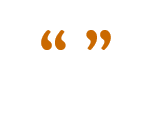 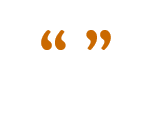 New study “add the title of the book/article or study here”A brief outline of the aims of the study/project and what you did to address the problem. Only include methods if they strengthen your argument and make sure not to use technical terms.Lorem ipsum dolor sit amet, consectetur adipiscing elit, sed do eiusmod tempor incididunt ut labore et dolore magna aliqua. Ut enim ad minim veniam, quis nostrud exercitation ullamco laboris nisi ut aliquip ex ea commodo consequat. Duis aute irure dolor in reprehenderit in voluptate velit esse cillum dolore eu fugiat nulla pariatur. Excepteur sint occaecat cupidatat non proident, sunt in culpa qui officia deserunt mollit anim id est laborum.Chart title: example bar chartMake sure that you provide all the information under the graph so people can understand the graph without reading anything else.AcknowledgementsThank contributors and organisations who helped with the project. Acknowledge the funder.https://www.cost.eu/uploads/2022/01/COST_actions-guidelines2022.pdfMore informationState the publication(s) on which this policy brief is based, and where readers can find further information. Author AA, Name of article, Name of journal, Issue and volume nos, Month YYYYPublication details: © Institutions of authors, month/year.